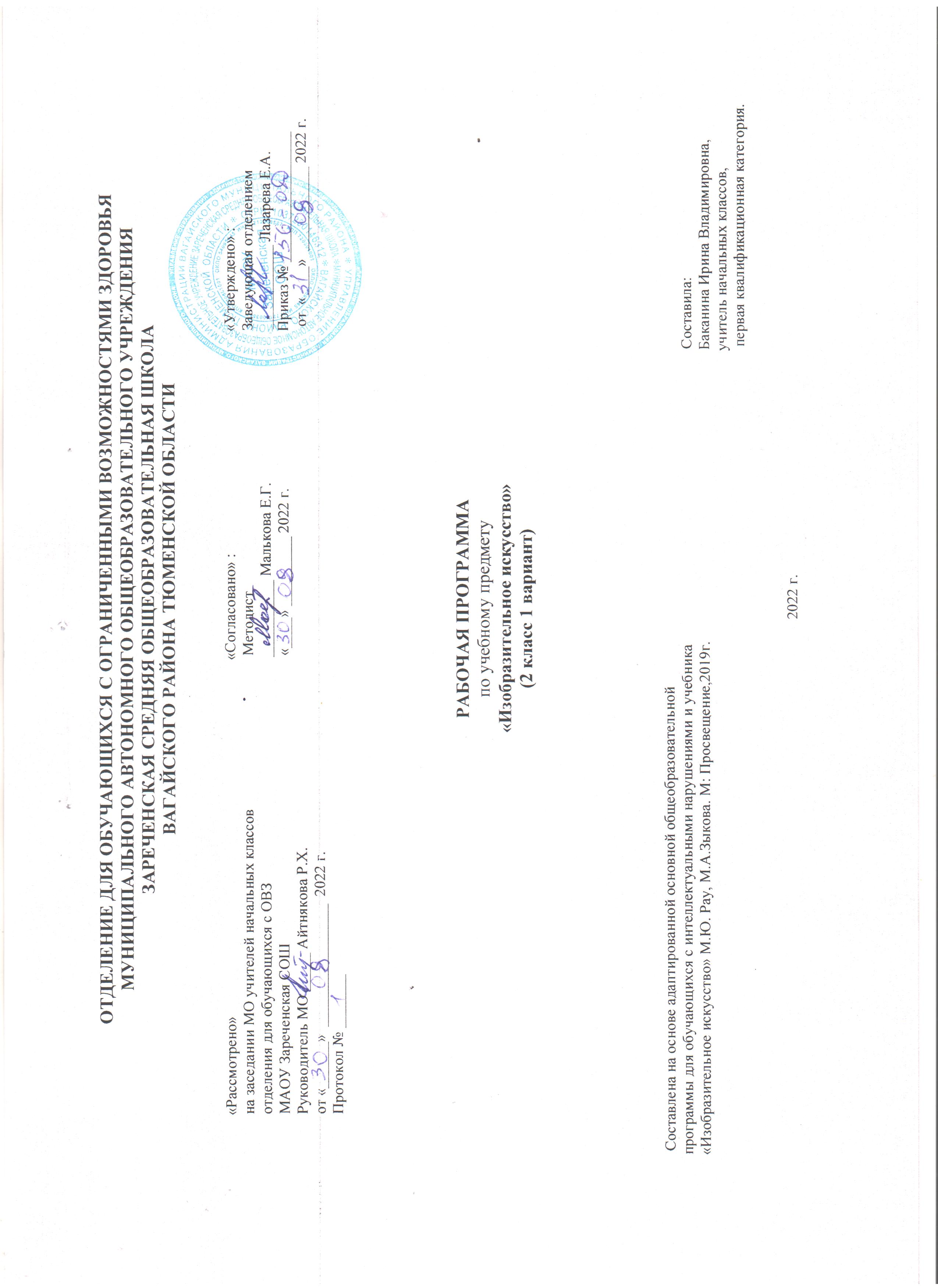                                                                                        1.Пояснительная записка.
      Адаптированная рабочая программа по учебному предмету «Изобразительное искусство» 2 класс ФГОС образования обучающихся с интеллектуальными нарушениями разработана на основании следующих нормативно – правовых документов:1.Федеральный закон «Об образовании в Российской Федерации» от 29.12.2012 №273-ФЗ.2.Приказ Министерства образования и науки Российской Федерации от 19.12.2014 №1599 «Об утверждении федерального государственного образовательного стандарта образования обучающихся с умственной отсталостью (интеллектуальными нарушениями)».3.Учебный план отделения для обучающихся с ОВЗ МАОУ Зареченская СОШ.4.Адаптированная образовательная программа отделения для обучающихся с ОВЗ МАОУ Зареченская СОШ.      Цель изучения предмета заключается во всестороннем развитии личности обучающегося с умственной отсталостью в процессе приобщения его к художественной культуре.      Задачи:- обучение умению видеть прекрасное в жизни и искусстве;- формирование элементарных знаний об изобразительном искусстве, общих и специальных умений и навыков изобразительной    деятельности (в рисовании, лепке, аппликации), развитии зрительного восприятия формы, величины, конструкции, цвета предмета, его   положения в пространстве, а также адекватного отображения его в рисунке, аппликации, лепке;- развитие умения пользоваться полученными практическими навыками в повседневной жизни.      Использование системно - деятельностного подхода к организации процесса обучения на уроках ИЗО предполагает развитие личности обучающегося на основе освоения универсальных способов деятельности.Здоровьесберегающий подход способствует сохранению и укреплению здоровья всех участников образовательного процесса.2.Общая характеристика учебного предмета.      Предмет «Изобразительное искусство» имеет исключительно важное значение для развития детей с нарушением интеллекта.  На уроках изобразительного искусства дети не только рисуют, они также знакомятся с законами композиции и свойствами цвета, с различными видами и жанрами искусства и с некоторыми доступными по содержанию произведениями известных художников.     Изобразительное искусство направлено в основном на формирование эмоционально-образного, художественного типа мышления, что является условием становления интеллектуальной и духовной деятельности растущей личности.     Наряду с названными учебно-воспитательными задачами в настоящей программе предусматривается решение специальных задач, например: коррекция недостатков психического развития, коррекция мелкой моторики, а также развитие речи обучающихся, организующей и направляющей их умственную и практическую деятельность. На уроках изобразительного искусства социализация осуществляется через воспитание у детей бережного отношения к окружающей природе, любви к родному краю, умение видеть красивое. Беседы об искусстве способствуют эстетическому воспитанию детей, обогащению словаря и развитию речи обучающихся.    Ведущей формой работы учителя с обучающимися на уроке является фронтальная работа при осуществлении дифференцированного и индивидуального подхода. Обязательным требованием к каждому уроку является практическая работа. Обучающиеся, нуждающиеся в дифференцированной помощи со стороны учителя, участвуют во фронтальной работе со всеми обучающимися класса, а самостоятельно выполняют более облегченные варианты практической работы, используют шаблоны.     Контроль достижения обучающимися уровня усвоения программного материала осуществляется в виде стартового, текущего и итогового контроля в следующих формах: устный опрос, творческие работы.3.Описание места учебного предмета в учебном плане.    Учебный предмет «Изобразительное искусство» входит в образовательную область «Искусство», программа рассчитана на 1 час в неделю, 34 учебные недели, 34 часа в год.Учебный план.4.Личностные и предметные результаты освоения учебного предмета.       Предметные результаты.       Минимальный уровень:- свободно, без напряжения проводить от руки линии в нужных направлениях, не поворачивая при этом лист бумаги;- ориентироваться на плоскости листа бумаги и в готовой геометрической форме в соответствии с инструкцией учителя;- использовать данные учителем ориентиры (опорные точки) и в соответствии с ними размещать изображения, направления штрихов и равномерный характер нажима на карандаш;- рисовать от руки предметы округлой, прямоугольной и треугольной формы;- понимать принцип повторения или чередования элементов в узоре (по форме, цвету);- различать и знать названия цветов;- узнавать в иллюстрациях персонажей народных сказок, проявлять эмоционально-эстетическое отношение к ним.       Достаточный уровень:- знание названий художественных материалов, инструментов и приспособлений; их свойств, назначения, правил хранения, санитарно-гигиенических требований при работе с ними;- знание элементарных правил композиции, цветоведения, передачи формы предмета и др.;- умение изображать с натуры, по памяти, представлению, воображению предметы несложной формы;- умение ориентироваться в пространстве листа;- размещать изображение одного предмета в соответствии с параметрами изобразительной поверхности.- знание названий художественных материалов, инструментов и приспособлений; их свойств, назначения, правил хранения, санитарно-гигиенических требований при работе с ними;- знание правил композиции, цветоведения, передачи формы предмета и др.;- умение ориентироваться в пространстве листа;- умение рисовать с натуры, по памяти после предварительных наблюдений и адекватно передавать все признаки и свойства изображаемого объекта.      Личностные результаты.• осознание себя как ученика, формирование интереса (мотивации) к учению;• формирование положительного отношения к мнению учителя, сверстников;• развитие способности оценивать результаты своей деятельности с помощью педагога и самостоятельно;• умение обращаться за помощью, принимать помощь;• умение организовать своё рабочее место;• развитие навыков сотрудничества со взрослыми и сверстниками в процессе выполнения задания, поручения;• формирование первоначальных эстетических потребностей, ценностей и чувств (категории: красиво, аккуратно);• формирование мотивации к творческому труду;• формирование бережного отношения к материальным ценностям.5.Содержание учебного предмета.      Содержание программы отражено в разделах: «Обучение композиционной деятельности», «Развитие умений воспринимать и изображать форму предметов, пропорции, конструкцию»; «Развитие восприятия цвета предметов и формирование умения передавать его в живописи»; «Обучение восприятию произведений искусства» и распределено последовательно с постепенным усложнением.      Программой предусмотрены следующие виды работы:-рисование с натуры и по образцу (готовому изображению); -рисование по памяти, представлению и воображению; -рисование на свободную и заданную тему; -декоративное рисование;-лепка объемного и плоскостного изображения (барельеф на картоне) с натуры или по образцу, по памяти, воображению; -лепка на тему; -лепка декоративной композиции;-выполнение плоскостной и полуобъемной аппликаций (без фиксации деталей на изобразительной поверхности («подвижная аппликация») и с фиксацией деталей на изобразительной плоскости с помощью пластилина и клея) с натуры, по образцу, представлению, воображению; -выполнение предметной, сюжетной и декоративной аппликации;-проведение беседы о содержании рассматриваемых репродукций с картины художников, книжной иллюстрации, картинки, произведения народного и декоративно-прикладного искусства.     В программе предложен речевой материал в виде отдельных слов, словосочетаний и фраз, который закрепляется в практической деятельности и в беседах по изобразительному искусству.6.Календарно – тематическое планирование. 7.Описание материально – технического обеспечения образовательной деятельности.1.Учебник «Изобразительное искусство» 2 класс. 2-е издание. Учебник для общеобразовательных организаций, реализующих АООП.   М.Ю. Рау, М.А. Зыкова. М: Просвещение, 2018 г.2.Кузин В.С., Кубышкина Э.И., Шпикалова Т.Я. Изобразительное искусство в 1-4 классах. М.: Просвещение, 2018 г.3.Наглядные пособия по темам: «Времена года», «Овощи», «Фрукты», «Игрушки», «Посуда» и другие.4.Компьютер, проектор.5.Муляжи овощей, фруктов.6.Открытки к праздникам.7.Альбомы.8.Наборы простых и цветных карандашей, фломастеры.9.Наборы красок, кистей, гуашь.10.Стаканы – непроливайки.ПредметКол-во часов в неделю1ч2ч3ч4чгодИзобразительное искусство18810834№п/пТема урокаКоличество часовДата Дата №п/пТема урокаКоличество часовпланфакт1.Т/Б на уроках. Лето.1ч.2.Ветка с вишнями.1ч.3.Грибы.1ч.4.Корзина с грибами.1ч.5.Береза в разное время года.1ч.6.Дуб в разное время года.1ч.7.Рисование сосны.1ч.8.Рисование ели.1ч.9.Белые уточки на воде.1ч.10.Правила работы с акварельными красками. Смешивание. Получение тона.1ч.11.Рисуем листья.1ч.12.Рисуем листья с помощью трафарета.1ч.13.Фрукты на столе.1ч.14.Овощи на столе.1ч.15.Рисование человечка по точкам.1ч.16.Рисование человечка в одежде.1ч.17.Снеговик во дворе.1ч.18.Весёлый Петрушка на новогоднем празднике.1ч.19.Весёлый хоровод вокруг ёлки.1ч.20.Любимые домашние животные. Собака.1ч.21.Любимые домашние животные. Кошка.1ч.22.Зверушки и другие игрушки.1ч.23.Беседа «Дымковская игрушка».1ч.24.Дымковская игрушка. Рисование.1ч.25.Птицы в природе. Рисование птички.1ч.26.Скворцы прилетели.1ч.27.Рисование предметов разной формы.1ч.28.Красивые цветы.1ч.29.Рисование с натуры весенних цветов.1ч.30.Ваза с цветами.1ч.31.Комнатные растения.1ч.32.Открытка к празднику 1 мая.1ч.33.Открытка к празднику 9 мая.1ч.34.В парке весной.1ч.